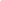 We are currently seeking an exceptional Higher Level Teaching Assistant to provide a higher level of support for teaching and learning and to lead and supervise teaching assistants.  The post will have a particular focus on supporting pupils with developing their language and literacy needs (including English as an Additional Language) and pupils with Specific Learning Difficulties (SpLD) and the staff working with them in the classroom and other settings in the school.Haggerston School was judged ‘good’ by OFSTED in October 2017.  The OFSTED report noted: “Staff have high morale. They are proud to work at the school and feel that leaders support them in a variety of ways. These include providing training to meet their individual needs.”We can offer you:an excellent physical environment recently refurbished and extended under BSFa school committed to your professional development work in a team where your skills, enthusiasm and hard work will be appreciatedIf you are passionate about providing young people with a safe, supportive environment in which to ensure their success, we want to hear from you.Download an application pack from the school’s website or you can request one by contacting the HR Department via e-mail:  recruitment@haggerston.hackney.sch.uk Application forms can also be returned to HR via email.Application closing date:  Wednesday 25th November 2020 at 9:00amProvisional Interview and Assessment: w/c 30th November 2020  Haggerston School is committed to the safeguarding and welfare of young people and expects all staff to share this commitment. Our commitment is underpinned by robust processes and procedures that seek to minimise risk and continuously promote a culture of safeguarding amongst our workforce.  All posts within the school are subject to an enhanced DBS check. We welcome applications from all sections of the community, regardless of gender, race, religion, disability, sexual orientation or age.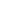 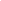 